Консультации для воспитателей  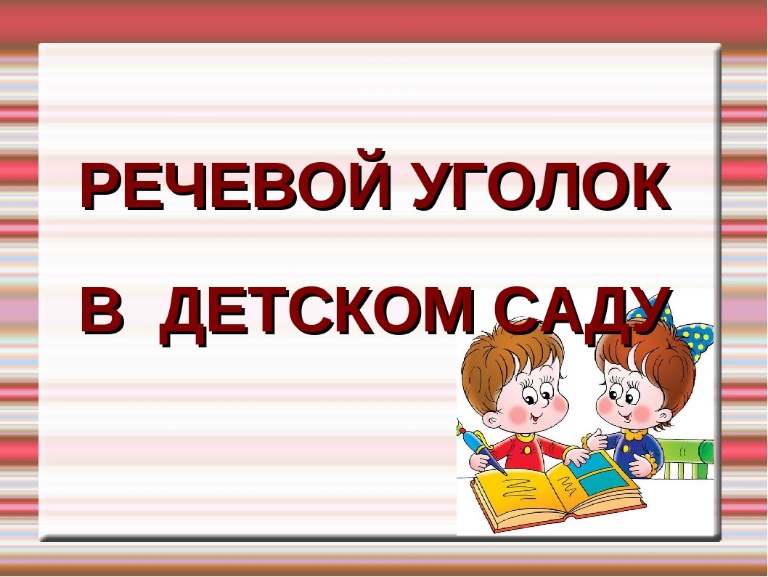 для старшей и подготовительной группы»Речевая развивающая среда – это, особым образом организованноеокружение, наиболее эффективно влияющее на развитие разных сторон речи каждого ребенка.Хорошая речь - важнейшее условие всестороннего полноценного развития детей. Чем богаче и правильнее у ребенка речь, тем легче ему высказывать свои мысли, тем шире его возможности в познании окружающей действительности, содержательнее и полноценнее отношения со сверстниками и взрослыми, тем активнее осуществляется его психическое развитие.Цель построения речевой развивающей среды – насыщение окружающейсреды компонентами, обеспечивающими развитие речи ребенка дошкольноговозраста.Задачи построения речевой развивающей среды:- обеспечение возможности восприятия и наблюдения за правильной речью;- обеспечение богатства сенсорных представлений;- обеспечение возможности самостоятельной индивидуальной речевойдеятельности ребенка;- обеспечение комфортного состояния ребенка в проявлении речевыхреакций;- обеспечение возможности исследования и экспериментирования в языковойсистеме.Речевая развивающая среда должна способствовать реализации следующихфакторов:- восприятие речи взрослых;- наблюдение за языком;- вовлеченность в активную речевую среду;- диалог между взрослыми.Работая с детьми, педагог должен:1. Правильно произносить все звуки родного языка, устранять имеющиесядефекты речи.2. Иметь ясную, чѐткую и отчѐтливую речь, т.е. хорошую дикцию.3. Использовать в своей речи литературное произношение.4. Стремиться правильно использовать интонационные средствавыразительности с учѐтом содержания высказывания.5. В общении с детьми говорить в слегка замедленном темпе, Умеренно                    громким голосом.6. Связно и в доступной форме рассказывать и передавать содержаниетекстов, точно используя слова и грамматические конструкции (соответственно возрасту детей).7. Не допускать в разговоре с детьми и с персоналом повышенного тона,грубых выражений.Для воспитателя логопедической группы владение образцовой речью – этопоказатель его профессиональной подготовленности.Любое нарушение речи в той или иной степени может отразиться надеятельности и поведении ребенка. Дети плохо говорящие, начинаяосознавать свой недостаток, становятся молчаливыми, застенчивыми,нерешительными. Особенно, важное значение, имеет правильное, четкоепроизношение детьми звуков и слов в период обучения грамоте, так какписьменная речь формируется на основе устной и недостатки устной речимогут привести к неуспеваемости.На развитие ребенка-дошкольника большое влияние оказывает окружающеепространство, его наполняемость. Речевые уголки должны быть в группах ипривлекать к себе внимание детей, желание играть, именно в данномотведенном пространстве.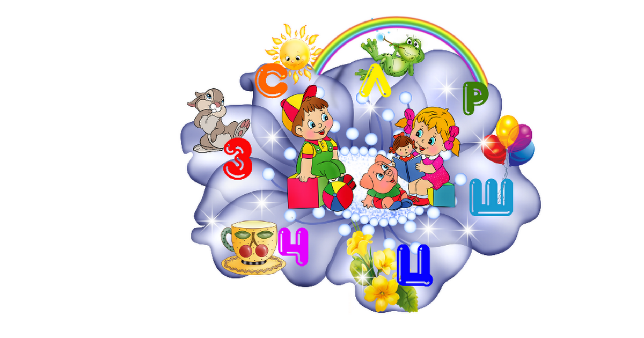 Речевая развивающая среда старшей и подготовительной групп:• Грамотная речь педагога;• Методы и приемы, направленные на развитие речи как средства общения(знакомство с формулами речевого этикета, целенаправленное формированиевсех групп диалогических умений, умений грамотного отстаивания своейточки зрения) ;• Методы и приемы, направленные на формирование навыковсамостоятельного рассказывания (поощрение рассказов детей,трансформация высказываний в связные рассказы, запись и повторениерассказов, уточнения, обобщения) ;• Организация деятельности в «уголке интересных вещей» (пополнениеуголка – акцент на расширении представлений детей о многообразииокружающего мира, организация восприятия с последующим обсуждением) .• Создание индивидуального «авторского речевого пространства» каждогоребенка.Необходимым атрибутом речевого уголка является зеркало (индивидуальныезеркала, игровой, дидактический, наглядный материал.Дидактическое оснащение должно соответствовать структуре речевыхнарушений детей, их индивидуальным и возрастным особенностям.Наглядный, дидактический материал в речевом уголке меняется, согласнолексической теме.Речевой уголок желательно разместить рядом с книжным уголком.Оформление уголка должно быть эстетичным, привлекательным для детей, ивызывать стремление к самостоятельной деятельности.Игровой материал должен быть доступным для ребенка.Не следует перегружать уголок оборудованием.Неотъемлемым атрибутом речевого уголка должна быть игрушка –―одушевленный персонаж‖, который помогает решать такие важныекоррекционные задачи, как преодоление неуверенности, стеснительность,достижение эмоциональной устойчивости, саморегуляции, вызывать у детейречевой интерес, побуждать к речевой активности.Зона речевого развития должна соответствовать общему оформлениюгруппы. Ей можно придумать название, например «Уголок речи играмотности», «Учимся говорить правильно», или просто выделить место. Веѐ оформлении необходимо проявить индивидуальность, творчество, чтобыдетям хотелось пользоваться представленными материалами и пособиями.Например, еѐ героем может стать добрый гном, который будет учитьправильно говорить, или кукла с большим язычком, будет показыватьартикуляционную гимнастику, и наоборот, иностранец или инопланетянин,которого дети научат красиво говорить на русском языке.Наполнение речевого уголка должно отражать все направления работы поразвитию речи:- развитие словаря ребѐнка- работа над грамматическим строем речи (обучение различным способамсловообразования, формирование грамматически правильной речи)- развитие связной речи (составление описательных и творческих рассказов,пересказы, описание картин и предметов, работа с загадками, пословицами ипоговорками, стихами)- воспитание звуковой культуры речи (совершенствование диафрагмально-речевого дыхания, развитие слухового внимания и фонематического слуха,закрепление в речи чистого звукопроизношения, работа над просодическимикомпонентами речи)- подготовка к обучению и обучение грамоте (знакомство со звукобуквенныманализом и синтезом, деление слов на слоги, анализ предложения)- развитие мелкой моторики и графомоторной функции- знакомство с художественной литературой (можно выделить отдельно вкнижный уголок)Оборудование и наполнение речевой зоны:1. Закрепление правильного речевого выдоха и формирование уменияконтролировать силу и длительность воздушной струи«Листочки»; «Бабочки»; «Волшебный пушок»; лабиринты; разноцветныешарики; султанчики; бумажные снежинки; вертушки — карандаши;колокольчики из фольги на ниточке «Буря в стакане»; «Чей корабликдоберется быстрее»; «Загони мяч в ворота» и др.2. Формирование фонематического восприятия и слухаШумовые инструменты; звуковые коробочки; детские музыкальныеинструменты: рояль, гармошка, барабаны, дудочка, бубен, трещотка,колокольчики, погремушки; предметные, сюжетные картинки длявысказывания звуков и их автоматизации; игры с парными карточками(звуки: Р, Л; С, 3, Ц; Ш, Ж, Щ) ; звуковички гласных и согласных звуков(домики для твердых и мягких звуков, картинки «камень», «вата») ;индивидуальные пособия для звукобуквенного анализа; схемы слова;звуковые дорожки, звуковая лесенка; альбомы по слоговой структуре слова«Собери букет»; «Делим слова на слоги»; «Найди себе пару»; «Найди, чтозвучит»; «Угадай, откуда идет звук»; «Разложи картинки»; «Повтори — неошибись»; «Тихо — громко»; «Общий звук»; «Придумай слова со звуком»;«Испорченный телефон»; «Звуковые символы» и др.3. Развитие артикуляционной моторикиПредметные картинки-опоры; артикуляционные уклады схемы;артикуляционная гимнастика в альбомах на определенный звук; схемахарактеристики артикуляции звуков; артикуляционная гимнастика в стихах икартинках; формы артикуляционной гимнастики для губ и языка в символах;альбомы с артикуляционной гимнастикой схема для характеристики звука.4. Закрепление навыков правильного звукопроизношения поставленныхзвуков (изолированно, в слогах, словах, в предложениях, в связной речи).Мелкие игрушки; предметные картинки; сюжетные картинки; различныевиды театров; альбомы на каждый звук; логопедические альбомы дляавтоматизации различных звуков, чистоговорки, стихи, потешки,скороговорки; схема характеристики звуков; схема слова; зеркала вассортименте Лото на звуки С, 3; Ж, Ш; Р, Л; «Логопедическое лото»;«Веселая гимнастика»; «Звуки, я вас различаю (Р, Л) »5. Закрепление навыков, полученных на занятиях по обучению грамотеМагнитная доска; наборы магнитных букв; кассы букв и слогов; символы длязвуко – буквенного анализа, кубики «Азбука в картинках», «Учись читать»,«Умные кубики», «Слоговые кубики» и т. д. ; альбом «Изучаем буквы»;пособие «Говорящая азбука»; волшебный домик «Букварь» Н. С. Жукова,«Чтение по слогам», «Читаем с подсказками»; «Тексты с хвостами»; книжки-малышки и др. «Назови, прочитай, проверь»; «Научись читать»; «Я учубуквы»; «Найди букву»; «Готов ли ты к школе? »; «Слоговое лото»;«Волшебная тесьма»; «Найди место звука в слове»; «Прочитай по первымзвукам»; «Слоговая копилка» и др. ; серия «Умные игры», ребусы.6. Активизация словаря, обобщающих понятий и лексико-грамматическихкатегорийПредметные картинки по лексическим темам; «Большие и маленькие»(употребление в уменьшительно-ласкательной форме) «Что из чего сделано»;«Прогноз погоды»; «Одень куклу»; «В мире животных»; «Детскийкомпьютер» и др.7. Развитие связной речиСерии сюжетных картинок «Истории в картинках»; разные виды театра;чистоговорки, стихи, потешки, скороговорки; библиотека детских книг и др.8. Развитие мелкой моторикиСухой бассейн; массажные валики, мячики, прищепки, трафареты;пальчиковые игры (схемы-памятки по лексическим темам) ; «Мир твоихфантазий» (различный материал для составления букв); игры на штриховку;«Рисуем по клеточкам»; мозаики; игры-шнуровки и др.Правильная организация речевой развивающей среды дает возможность дляэффективного воспитательного воздействия, создает благоприятные условиядля формирования речевых умений и навыков детей не только в специальноорганизованном обучении, но и в самостоятельной деятельности,обеспечивает высокий уровень речевой активности детей, способствуетовладению детьми речевыми умениями и навыками в естественнойобстановке живой разговорной речи.__